Materská škola s vyučovacím jazykom maďarským- Óvoda,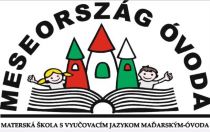 Štefana Majora, 560,Veľké Úľany- Nagyfödémes,  925 22, msm.vulany@gmail.com, meseorszag.edupage.orgSpráva o-vzdelávacej činnosti, jej výsledkoch a podmienkach materskej školy s vyučovacím jazykom maďarským – Óvoda, Štefana Majora 560, Veľké Úľany za školský rok 2022-2023I. Prerokovanie na pedagogickej radeSpráva o výchovno-vzdelávacej činnosti, jej výsledkoch a podmienkach za školský rok 2022-2023 bola prerokovaná na pedagogickej rade dňa: 23.8.2023							-------------------------------------------							PaedDr. Iveta Manová, riaditeľka II. Prerokovanie na rade školySprávu o výchovno-vzdelávacej činnosti, jej výsledkoch a podmienkach za školský rok 2022-2023 prerokovala rada školy dňa: 30.8.2023Rada školy odporúča obci Veľké Úľany správu schváliť. 							-----------------------------------------								predseda rady školyIII. Stanovisko zriaďovateľaObec Veľké Úľany a)  s c h v a ľ u j e 						b)  n e s c h v a ľ u j e Správu o výchovno-vzdelávacej činnosti, jej výsledkoch a podmienkach  Materskej školy s VJM- Óvoda, Štefana Majora 560, Veľké Úľany, za školský rok 2022-2023.				Dátum: ....................................				----------------------------------------							Ing. František Gőgh, DBA,  starosta obcepočet strán:18Správa o-vzdelávacej činnosti, jej výsledkoch a podmienkach Materskej školy s vyučovacím jazykom maďarským – Óvoda, Štefana Majora 560, Veľké Úľany za školský rok 2022-2023Názov materskej školy:Materská škola s vyučovacím jazykom maďarským – Óvoda, Štefana Majora 560, Veľké Úľany- Nagyfödémes Riaditeľka MŠ: PaedDr. Iveta ManováAdresa materskej školy:Štefana Majora 560/8, Veľké Úľany, 92522Webové sídlo:www.meseorszag.edupage.orge-mail: msm.vulany@gmail.comZriaďovateľ MŠ: Obec Veľké ÚľanyAdresa: Hlavná 578, 925 22 Veľké ÚľanyKontakt: 031/7878108E-mail: starosta@velkeulany.skRada školy:Rada školy pri MŠ s VJM- Óvoda, Štefana Majora 560, Veľké Úľany- Nagyfödémes (ďalej iba „MŠ“) bola ustanovená v zmysle § 24 zákona NR SR č. 596/2003 Z. z. o štátnej správe v školstve a školskej samospráve  a o zmene a doplnení niektorých zákonov v znení neskorších predpisov.  Rada školy je funkčná, má 7 členov,  a v školskom roku 2022-23 mali 2 zasadnutia. Údaje o rade školy:Metodické združenie DÚHA:Pedagogickí zamestnanci MŠ, (Ďalej len PZ) sú členovia Putovného metodického združenia DÚHA, ktorého cieľom je udržiavanie a obnovovanie profesijných kompetencií učiteľov MŠ, získanie nových vedomostí a zručností v oblasti predprimárneho vzdelávania. Ďalší členovia MZ sú PZ partnerských materských škôl: Materská škola – Óvoda Košúty, Materská škola s VJM Čierna Voda, ZŠ s MŠ Istvána Széchenyiho s VJM Horné Saliby, ZŠ s MŠ s VJM Dolné Saliby, Materská škola s VJM Vozokany,  Materská škola – Óvoda Čierny Brod. Stretnutie sa uskutočnilo dňa 24.08.2022 v MŠ- Óvoda Košúty v rámci hudobného workshopu s názvom: Hudba v živote škôlkara.Pedagogická rada:Je funkčná, založená z pedagógov MŠ, schádzala s podľa harmonogramu pedagogických rád. Na jednotlivých radách sa vyhodnocovali plnenia individuálnych úloh a poverenia zodpovednosti za stanovené úlohy, vzájomne sa konzultovali problémy vo výchovno-vzdelávacej činnosti, hľadali sa riešenia a možnosti jej skvalitnenia. PR prerokúvala a schvaľovala výchovno-vzdelávacie výsledky, venovala sa hlavne na rozpracovania úloh Plánu práce, projektov pre daný školský rok, ďalšie vzdelávanie pedagogických zamestnancov, organizovaniu aktivít v MŠ. Záznamy pedagogických porád sú založené v MŠ.Počet detí v MŠ:11 detí získalo predprimárne vzdelanie a odchádzalo do 1.ročníka, 6 detí pokračuje v povinnom predškolskom vzdelávaní. Zápisy na školský rok 2023/24 prebiehali od 3. mája do 12. mája,  novo zapísaných detí do MŠ bolo 41, z toho 17 detí bolo prijatých a 24 bolo neprijatých . Prijali sme  jedno dieťa so špeciálnymi výchovno-vzdelávacími potrebami.Počet zamestnancov: Pedagogický zamestnanci spĺňajú kvalifikačné predpoklady v zmysle zákona 138/2019 (Zákon č. 138/2019 Z. z. o pedagogických zamestnancoch a odborných zamestnancoch a o zmene a doplnení niektorých zákonov v znení neskorších predpisov)Ďalšie vzdelávanie pedagogických zamestnancov: Vzdelávanie je súbežnou súčasťou celoživotného vzdelávania s hlavným cieľom zabezpečiť u pedagogických zamestnancov sústavný proces nadobúdania vedomostí, zručností a spôsobilostí  tak udržiavať, obnovovať, zdokonaľovať a dopĺňať profesijné kompetencie potrebné na výkon pedagogickej činnosti. Je rozpracované v dokumente Profesijný rozvoj pedagogických a odborných zamestnancov. Aktivity v materskej školeAugustSeptemberOktóberNovemberDecember: Január:Február: MarecApríl: Máj: Jún:JúlKrúžky: Spievajúca škôlka (PaedDr. Monika Serczelová)Angický krúžok (PaedDr. Dániel Forró)	Realizované projekty MŠ:Projekt Nadácie Bethlen Gábor – realizovaním tohto projektu získali všetky deti 75 Euro na výchovu a vzdelávanieProjekt Rákóczi Szövetség-  hudobno- rozprávkové predstavenie Projekt: Boldog  ÓvodaInšpekčná činnosťV našej materskej škole v roku 2022/23 nebola vykonaná inšpekčná kontrola.Kontrola RÚVZNebola vykonaná kontrola.Analýza plnenia hlavných úloh v školskom roku 2022/2023Pri plánovaní školského roka sme vychádzali z POP, z analýzy VVČ v školskom roku 2021/2022, z koncepčného zámeru rozvoja Materskej školy s vyučovacím jazykom maďarským- Óvoda, Štefana Majora 560/8, Veľké Úľany na roky 2022/23 – 2023/24.Priestorové a materiálno- technické podmienky MŠPriestory MŠ vyhovujú potrebám MŠ.Vybavenosť školy učebnými pomôckami je na dostatočnej úrovni. Finančné prostriedky škola získala od rodičov detí, od sponzorov ako aj od obecného úradu, ktoré boli využité na zlepšenie podmienok MŠ. Príspevok na čiastočnú úhradu nákladov spojených s hmotným zabezpečením školy na dieťa bolo 12 €/ resp.16 € na mesiac.Rodičia sa tiež podieľali na zabezpečovaní prevádzky materskej školy z pozbieraných financií zo ZRPaŠ. Z týchto financií boli zakúpenené skrine pre pedagógov a detí, takisto časť preliezkovej zostavy na nový školský dvor a zatrávnenie tohto dvora.  Niektorí rodičia nám ponúkali spoluprácu a pomoc : zabezpečovali ovocie, výtvarné pomôcky, darčeky na Mikuláša alebo sladkosti. Vyhodnotenie plnenia koncepčných cieľov  Počas školského roka sme pokračovali v plnení špecifických cieľov Koncepčného zámeru Materskej školy na roky 2022-24. Väčšina uvedených cieľov sa nám darí spĺňať, v tomto školskom roku sme sa zúčastnili zaujímavých školení a konferencií. Naša materská škola pola pozvaná na Celoslovenské stretnutie pedagógov do Rožňavy, kde sme prezentovali inováciu Mš na tému: Ochrana životného prostredia. Takisto sme prezentovali túto inováciu aj pedagógom v okrese Galanta a Šaľa. Naďalej spĺňame úlohy „Boldogságóra“, na základe ktorých oficiálne používame názov: Šťastná materská škola od roku 2019.V rámci výchovno vzdelávacieho procesu používame nové metódy, ako: Így tedd rá! a Sakkpalota.   Materiálno-technické vybavenie materskej školy je na dobrej úrovni.Vybudovanie stravovacích priestorov a zvýšenie kapacity MŠ je zo strany zriaďovateľa vyriešené. Bezbariérový vchod naďalej nie je vytvorený.Spolupráca s rôznymi inštitúciami a združeniamiSpoluprácu MŠ s OBECNÝM ÚRADOM môžeme hodnotiť pozitívne.   Cieľom spolupráce so ZŠ M. Borsosa bolo plniť požiadavky výchovného systému pedagogiky a psychológie a zabezpečiť plynulý prechod detí do ZŠ. Uskutočnili sa vzájomné návštevy, besedy a akcie. V rámci týchto možností naša škola aktívne spolupracovala aj s Materskou školou s VJS, Základnou školou VJS, školskou jedálňou,  Kultúrnym domom, Miestnou knižnicou, so Zborom pre občianske záležitosti pri OÚ ako aj  s neziskovými organizáciami, ako CSEMADOK, Červený kríž, Hasičský zbor, Klub dôchodcov Zlatý dážď. Úzko sme spolupracovali aj  s odbornými organizáciami, ako: ZMPS, Comenius PI, a Celoštátne združenie pedagógov predprimárneho vzdelávania, s družobnými obcami Csabrendek a Jánossomorja.SWOT analízaÚdaje o finančnom a hmotnom zabezpečení výchovno –vzdelávacej činnostiTieto údaje sa nachádzajú na obecnom úrade. Úroveň a odborná pripravenosť pedagogických pracovníkovV školskom roku 2022/2023 učiteľky pracovali v 4 triedach. Svoj odborný rast zvyšovali formou samoštúdia – študovaním odbornej literatúry, odborných časopisov a absolvovaním rôznych školení, aktualizačných vzdelávaní, konferencií a workshopov. Účasť na konkrétnych školení, workshopov, konferencií a iných aktivít v rámci profesie:Vzdelávanie PZ v školskom roku 2022/23August:Metodický deň učiteliek v rámci MZ Dúha: Hudobná výchova v MŠ (Materská škola – Óvoda Košúty)						- všetky PZKonferencia vedúcich zamestnancov MŠ v Nových Zámkoch		- ManováAktualizačné vzdelávanie učiteliek  v Šali: Didaktické pomôcky v MŠ	- všetky PZOktóber:Metodické školenie v Galante s Mónikou Dóczé : Folklór v materskej škole -Všetky PZMetodické stretnutie „Így tedd rá!“ v Búcsi					- LelkešNovember:Metodické školenie učiteliek: SAKK-TESI		- Serczelová, Bogárová, Szigeti  Február: Metodický deň v Galante s Écsi Gyöngyi					-všetky PZMarec: Celoslovenská konferencia učiteliek MŠ v Búcsi	- Serczelová, Manová, BogárováApríl:Trojdňové stretnutie pedagógov v Rožňave v spolupráci s ZMPS- Manová, LelkešJún:Aktualizačné vzdelávanie v rámci profesijného rozvoju PZ na tému: Digitalizácia										- všetky PZMetodický deň v MŠ v spolupráci so ZŠ M. Borsosa na tému deti s ŠVVP s mgr. Margitou Majcherovou PhD. 						- všetky PZRiadenie a kontrolná činnosťRiaditeľka  zisťovala úroveň výchovno-vzdelávacej práce a môžeme skonštatovať, že sa dosiahli dobré výsledky. Prihliadali sme na pripravenosť detí na ZŠ a dbali sme o využívanie netradičných foriem pri výchove a vzdelávania detí.  Pri vnútroškolskej kontrole neboli zistené väčšie nedostatky, každý pracovník sa snažil poskytnúť maximum a pre deti vytvárali priaznivé podmienky pre ich somatický, psychický a sociálny vývin. Výchovno – vzdelávací procesPočas celého školského roka sme postupovali podľa „Štátneho vzdelávacieho programu pre predprimárne vzdelávanie v materských školách“, schváleného MŠ SR, a podľa vlastného ŠkVP s názvom: Hráme sa v rozprávkovej krajine. Zameriavali sme sa na rozprávky, dramatické hry, šport,  a športové činnosti. Cieľom nášho programu bolo, aby deti prostredníctvom rozprávok si osvojovali nové poznatky, naučili sa rozlišovať dobré a zlé vlastnosti a komunikovali otvorene bez bariér.  Snažili sme sa vychádzať z poznania dieťaťa s prihliadnutím na individuálne potreby, a  každé dieťa rozvíjať v rámci jeho možností formou uvoľneného režimu dňa. Tieto ciele sme splnili.  V tomto školskom roku sme doplnili ciele ŠkVP s cieľmi na tému „Ochrana životného prostredia“, v rámci ktorých sa deti učili separovať, recyklovať a chrániť životné prostredie. Raz  mesačne sa konali hodiny šťastia v triede Katicák . V triede Nyuszik sme využívali metódu  „Így teddrá! a „Sakkpalota“. V dennom poriadku sme  striedali hry a činnosti podľa výberu detí, zdravotné cvičenia, vzdelávacie aktivity, pobyt vonku a činnosti zabezpečujúce životosprávu ( osobná hygiena, stravovanie, odpočinok).Plánovanie výchovno-vzdelávacej práce sme uskutočňovali v intenciách jednotlivých ročných období rôznymi tematickými okruhmi,  a plnenie cieľov sme priebežne kontrolovali a overovali spätnou väzbou. V práci  s deťmi sme využívali rôzne edukačné pomôcky. Vo všetkých heterogénnych triedach  sme diferencovali požiadavky na deti vzhľadom na ich rozvojové možnosti vo všetkých organizačných formách denného poriadku.Trieda Pillangók:V  školskom roku 2022/2023 triedu Pillangók MŠ navštevovalo 15 detí vo veku 2,5-3 rokov, z toho 6 chlapcov a 5 dievčat. V tejto triede sa deti  ešte len adaptovali a práca učiteliek smerovala skôr k sociálno- emocionálnemu rozvoju a hľadaniu a rozvoju vzťahov medzi deťmi, diagnostikovaniu detí a plánovanie výkonových štandardov podľa osobitosti detí. Jednému dieťaťu sa prebiehala adaptácia veľmi ťažko, dieťa malo problémy s toaletou, nezvládalo samoobslužné činnosti a vykonávanie potrieb, preto sme na základe dohody so zákonnými zástupcami dohodli o prerušení dochádzky dieťaťa do 01. 09. 2023. Zistené nedostatky: pretrvávajúce neprimerané komunikačné prejavy, porušovanie pravidiel triedy (behanie), ťažko sa podieľajú a požičajú hračky, niektoré nezvládajú svoje emócie,  kričia namiesto toho, aby povedali problém.   Pretrváva nesprávna výslovnosť niektorých hlások, u niektorých detí  slabý záujem o grafomotorické činnosti, pri sedení a pri chôdzi nesprávne držanie tela, identifikované nedostatky vpriestorovej orientácii ageometrickej predstavivosti, niektoré deti majú problém skoncentráciou pri riešení úloh.Opatrenia na nasledujúci školský rok: Naďalej je potrebnémotivovaťdeti k pohybovým aktivitám, aby sa zlepšilo držanie tela a správna chôdza.Je potrebnéklásťdôraz na hru, aktivitu, zážitkové učenie, využívať prvky tvorivej dramatiky. Zdokonaľovaťvýslovnosťdetí.Venovať sa rozvíjaniu rečových schopností detíDbať na správny úchop písacieho a kresliaceho materiálu, grafomotorické zručnosti rozvíjať postupneVychovávať deti k ekológii prostredníctvom environmentálnych hier priamo v prírodeRozvíjať u detívzťah ku prírode, podnecovaťich ku tomu, aby si vážili, chránili našu Zem.Trieda Katicák:V školskom roku 2022/2023 triedu Katicák navštevovalo 15 detí. U jedného dieťaťa sa vyskytli problémy a na základe psychologických vyšetrení sa u neho potvrdila diagnóza Detský autizmus.  Počas školského roka se rozvíjali potenciál každého dieťaťa, všímali sme si a identifikovali potreby jednotlivých detí, pomáhali riešiť problémy adekvátnym spôsobom. Výchovu a vzdelávanie detí sme  smerovali k vytvoreniu optimálnej klímy v triede a v prostredí, kde sa realizovali edukačné činnosti. Viedli sme ich k tomu, aby nadväzovali pri komunikácii očný kontakt, aby vedeli počúvať, keď iný hovorí. Využívali sme veľa materiálu, ako obrázky, internet, hračky, predmety dennej potreby, učebné pomôcky na rozvoj aktívnej slovnej zásoby, artikulácie, správnej výslovnosti. Deti sme oboznamovali s významom a funkciou písanej reči a vytvárali maľované čítanie. Veľa sme využívali encyklopédie, rozprávkové knihy, deti opisovali ilustrácie. Prevádzali sme rôzne grafomotorické prvky, vyžadujúce pohyb prstov, dlane a zápästia so správnym držaním písacieho materiálu. Spolupráca s rodičmi bola na dobrej úrovni. Opatrenia a úlohy na budúci rok:pri individuálnom rozvíjaní používať montessori aktivity a hry, ako aj rozvíjajúce hračky v každodenných činnostiachpomocou rozprávok rozvíjať komunikačné schopnosti aj individuálnepri rozvíjaní predčitateľskej gramotnosti viac využívať obrázky rozprávok a pravidelne zhotoviť pomôcky na obrázkové čítanieviac používať IT aj individuálneväčší dôraz klásť na ciele, ktoré sa majú dosiahnuť, ako na témy týždňa.Trieda Méhecskék:Triedu Méhecskék v tomto roku navštevovalo 22 detí vo veku 4-5 rokov, z toho 7 dievčat a 15 chlapcov, z celkového počtu detí 1 dieťa kvôli diagnóze Detský autizmus navštevovalo výchovno-vzdelávací proces za prítomnosti matky. Deti primerane ovládajú pohybový aparát, s nadšením prejavujú túžbu a ochotu pohybovať sa, ovládajú základné lokomočné pohyby, dokážu používať osvojené spôsoby pohybových činností v nových, neznámych a problémových situáciách, vhodne využívajú globálnu motoriku prekonávaním prírodných a umelých prekážokIch verbálny prejav je na dobrej úrovni. Prejavujú záujem o prírodu, prírodne javy. S nadšením pozorujú, vnímajú a majú záujem o bezprostredne vnímané prostredie, ale zaujímajú ich aj abstraktné témy. Majú záujem o hľadanie, skúmanie, oboznamovanie sa s novými javmi,  majú záujem rozširovať svoj poznatkový systém vlastnou skúsenosťou,  reagujú na otázky adekvátnou odpoveďou. Zvýšila sa úroveň rozhodovania pre konkrétne riešenia, ktoré sú často originálne.Úroveň spoločenského správania je dobrá, dokážu prejaviť lásku, spolupatričnosť, súcit a dokážu sa správne orientovať v riešení konfliktných situácií. Zistené nedostatky: U niektorých detí sa aj naďalej vyskytuje skákanie do reči nezrozumiteľná alebo chybná výslovnosť niektorých hlások alebo hláskových skupín, tichý prejav, chýba odvaha vystúpiť pred kolektívom, z rôznych príčin. Reagujú jednoslovne na otázky. Nie všetky deti prejavujú záujem o grafomotorické cvičenia.  Niektoré deti nesprávajú sa k sebe navzájom ohľaduplne, žalujú na seba, nedokážu sa primerane dlhý čas sústrediť na činnosť, niektoré sa nepozdravia samostatne, nepoďakujú, len po pripomenutí. Nevedia sa s kamarátmi podeliť, požičať si vec. Občas skáču učiteľovi do reči, aj práve rozprávajúcemu dieťaťu Nie všetky deti majú trpezlivosť pri práci a snahu začatú činnosť dokončiť.  Niektoré deti majú ešte stále problémy so samostatným obliekaním odevovOpatrenia  na nasledujúci školský rok:                                                                                                                Naďalej je potrebné motivovať deti k pohybovým aktivitám, aby sa pohyb stal súčasťou ich zdravého životného štýlu . Venovať pozornosť správnemu držaniu grafického materiáluJe potrebné klásť dôraz na hru, aktivitu, zážitkové učenie, využívať prvky tvorivej dramatiky. Zdokonaľovať výslovnosť detí. Venovať sa rozvíjaniu rečových schopností detíDbať na správny úchop písacieho a kresliaceho materiálu, grafomotorické zručnosti rozvíjať postupnePohybovať sa viac v prírodnom prostredí, uplatňovať bádateľský prístup Vychovávať deti k ekológii prostredníctvom environmentálnych hier priamo v prírodeRozvíjať u detí pozitivny vzťah k rovesníkom, aby sa k sebe správali ohľaduplne, aby sa vedeli podeliť sa, požičať  si veci. Klásť dôraz na prosociálnu výchovu.   Trieda Nyuszik:V školskom roku 4. triedu navštevovalo 21 detí, z toho 16 detí, ktoré navštevovali triedu aj minulý rok, 5 detí, ktoré nenastúpili ešte do základnej školy. Spolu 14 chlapcov a 7 dievčat. V triede bolo 17 školopovinných detí. Štyria ešte nedovŕšia 6 rokov veku do 31.8 2023.Hlavným cieľom 4. triedy bol dosiahnuť optimálnu kognitívnu, senzomotorickú a sociálno-citovú úroveň všetkých detí s ohľadom na ich individuálny rozvoj a vytvárať základ na vstup do primárneho vzdelávania. Realizovaním nových edukačných programov sme sa zamerali na skvalitnenie úrovne kompetencií u všetkých deti. Také nové edukačné programy boli Komplexný program šachu pre deti v MŠ a program ľudových hier a tanečných prvkov  „Ígyteddrá“.  Tieto programy boli výbornou pomôckou k dosiahnutiu cieľov umožňovať deťom napĺňať život a učenie prostredníctvom hry a rozprávky, a podporovať vzťah dieťaťa k poznávaniu a učeniu. Úplne novú environmentálnu inováciu zabudovala učiteľka Lelkeš prostredníctvom medzinárodného projektu „ 5 krajín 1 rieka“, ako súčasť rozvoja osobnosti detí zameranú na vedenie k uvedomelej spotrebe zdrojov, utváranie povedomia spracovania odpadov na vytváranie správnych postojov a správania detí k životnému prostrediu, na prevenciu pred znečisťovaním a poškodzovaním životného prostredia, riešenie rôznych problémov ochrany prírody a krajiny.Opatrenia na nasledujúci školský rok: venovať pozornosť na vybavenie a usporiadanie triedyindividuálnym prístupom pestovať sebavedomie detí, vytvárať priestor na rozhovor s deťmi, rozvíjať ich komunikačné kompetencierozvíjať logické myslenie- podnecovať samostatnosť pri riešení problémových úlohponúkať deťom zaujímavé a podnetné témynaďalej realizovať už začaté programy, ktoré podľa skúseností sú výbornou pomôckou vo výchovno-vzdelávacom procesevyužívať prirodzené situácie k rozvoju schopnosti urobiť niečo dobré bez toho, aby za to deti očakávali bezprostrednú odmenuz pedagogického hľadiska vedieť primerane reagovať pri riešení konfliktov medzi deťmi, agresívneho správania – načúvať deťom a vnímať ich city a pocityspolupracovať s rodinou pri riešení problémov s dôrazom na výchovne problémové správanienaďalej vytvárať vhodné prostredie na rozvoj predčitateľskej gramotnosti u detí predškolského vekušíriť osvetu medzi rodičmi o potrebe pravidelných návštev u logopéda tých detí, ktoré majú problémy v rečovej oblastinaďalej uskutočňovať ranné kruhy - kde sú si všetci rovní – viesť deti k vzájomnému počúvaniu, vyjadrovaniu vlastných pocitov.naďalej využívať rozprávky pri edukačných aktivitáchskvalitniť individuálneho prístupu k deťom so slabo rozvinutou jemnou motorikousledovať nevyhranenú lateralitudbať na správne držanie telaVeľké Úľany, 31. 07. 2023				-----------------------------------------							PaedDr. Iveta Manová, riaditeľkaMeno a priezvisko, titulFunkciaZvolený /delegovaný /zaBc. Zsuzsa Zsejke LelkešPredseda RŠza ped. zamestnancovTímea Slobodováčlenza ped. zamestnancovčlenza rodičov MŠčlenza rodičov MŠViera Mancalováčlenza neped. zamestnancovSandra Machováčlenza zriaďovateľaMgr. Michaela Babóš členza obecPillangók (2,5-4 ročné deti)15Katicák (2,5-4 ročné deti)15Méhecskék (4-5 ročné deti)22Nyuszik (5-6 ročné deti)21Spolu:	73Por.č:Meno a priezvisko, titulPracovné zaradenie1.Iveta Manová, PaedDr.učiteľka MŚ, riaditeľka, kar.st.: samostatný učiteľ s dvoma atestáciami2.Timea Slobodová učiteľka MŠ, kar.st.: samostatný učiteľ3.Beata Karasováučiteľka MŠ,  kar.st.: samostatný učiteľ4.Simona Rablanskáučiteľka MŠ,  kar.st.: samostatný učiteľ5.Regina Hakszeručiteľka MŠ,  kar.st.: začínajúci učiteľ6.Monika Serczelová, PaedDr.učiteľka MŠ,  kar.st.: samostatný učiteľ s dvoma atestáciami7.Bc. ZsuzsaZsejkeLelkešučiteľka MŠ,  kar.st.: samostatný učiteľ8.Bc. Viktória Bogárováučiteľka MŠ,  kar.st.: začínajúci učiteľ9.Veronika Szigetiučiteľka MŠ,  kar.st.: začínajúci učiteľ10Viera Mancalováupratovačka11Alexander Borovszkyúdržbár12.Edita PudmerickáupratovačkaP.č.AktivitaTermín1.Pedagogická rada23.08.20222.Metodický deň učiteliek v rámci MZ Dúha: Hudobná výchova v MŠ24.08.20223.Konferencia vedúcich zamestnancov MŠ v Nových Zámkoch25.08.20224.Aktualizačné vzdelávanie učiteliek  v Šali: Didaktické pomôcky v MŠ26.08.20225.Rodičovské stretnutie30.08.20226.Rada školy31.08.2022P.č.AktivitaTermín1.Interaktívna prednáška o dentálnej hygiene 13.09.20222.Deň maďarskej ľudovej rozprávky- „LaraMesék“30.09.2022P.č.AktivitaTermín1.Spoločné stretnutie detí zo školského klubu s predškolákmi a s rodičmi na dvore ZŠ - púšťanie šarkanov12.10.20222.Rozprávkový deň – pozvanie prvákov zo ZŠ – s rozprávačom Écsi Gyöngyim18.10.20223.Vystúpenie detí z príležitosti mesiaca: „Úcta k starším“13.10.20224. Divadelné predstavenie: Szépség és a Szörnyeteg20.10.20225. Zápisný program pre  predškolákov (realizuje ZŠ)27.10.20227.Účasť na Dni ľudovej hry- program detí26.10.20228.Študenti medicíny z UK  „Teddy maci kórház SEJK“ v MŠ21.10.2022P.č.AktivitaTermín1.Tekvičkové párty s rodičmi  z príležitosti dňa materských škôl03.11.20222.Celoslovenský snem ZMPS v Rimavskej Sobote 5.11.20223.Projekt: ,,Bezpečne na cestách“07.11.2022-11.11.20224.Zahájenie logopedickej starostlivosti, porada s logopedičkou Mgr. Andreou DobossyPodľa dohody5.Bábkové predstavenie pre deti: Az állatok nyelvén tudó juhász9.11.20226.Zápisný program pre  predškolákov v ZŠPodľa dohody7.Metodické školenie učiteliek: SAKKPALOTA20.11.20228.Workshop pre rodičov s Dórou Bozainé Szirtes: Ako vybrať najlepšiu hračku pre moje dieťa- zoznámenie sa s Montessori princípmi24.11.20229.Tvorivé dielničky s rodičmi -Zhotovenie tovaru na Adventné  trhy17.11.2022 a 25.11.202210.Adventné trhy26.11.2022P.č.AktivitaTermín1.Pečenie medovníčkov v Dome dôchodcov Zlatý dážď05.12.20222.Kreslo pre hosťa: Mikuláš a jeho pomocníci06.12.20223.Vianočné divadelné predstavenie: Bethlehem csillaga  v podaní Kuttyomfitty Társulat (Cseperedő)8.12.20224.Natáčanie maďarskej TV o odovzdávaní darčekov pre deti od Rákóczi Szövetség 8.12.20225.Divadelné predstavenie pre deti: Karácsonyi Bújócska v podaní LaraMesék12.12.20226.VIANOČNÉ VYSTÚPENIE DETÍ  s kultúrnym programom16.12.20227.Zápisný program pre  predškolákov v ZŠ(realizuje ZŠ) 9.12.2022P.č.AktivitaTermín1. Zápisný program pre  predškolákov v ZŠ(realizuje ZŠ) 26.01.2023P.č.AktivitaTermín1.Karnevalový deň08.02.2023, 10:002.Zápisný program pre  predškolákov v ZŠ(realizuje ZŠ) 03.02.20234.Folklórny deň s hud. skupinou : Bendő zenekar14.02.20235.Pečenie šišiek detí v Dome dôchodcov Zlatý dážď16.02.20236.Podanie návrhov na psychologické vyšetrenie školskej zrelosti u školopovinných detí18.02.20237.Ples rodičov18.02.20237.Workshop pre rodičov s liečebným pedagógom Júliou Melecski o školskej zrelosti detí 27.02.20238.Metodické školenie 1 učiteliek v Galante s Écsi Gyöngyi 28.02.2023P.č.AktivitaTermín1.Metodické školenie 2 učiteliek v Galante s Écsi Gyöngyi 01.03.20233.Ukladanie vencov z príležitosti 15. marca15.03.20234.Návšteva predškolákov adoptovaného brehu pri Čiernej vode- vyčistenie.15.03.20235.Účasť predškolákov na Festivale bábok FUTRINKA vo Veľkej Mači z príležitosti Svetového dňa bábkového divadla 21.03.20236.Projekt: „KNIHA JE NÁŠ PRIATEĽ20.-24.03.20237.Účasť na celoslovenskej konferencii materských škôl- v Búči24.03.20238.Návšteva miestnej knižnice 23.03.20239.Deň učiteľov 28.03.2023P.č.AktivitaTermín1.Celoslovenský snem ZMPS – účasť PaedDr. Manová01.04.20233.Predškoláci navštívili tvorivé dielničky v Základnej škole M. Borsosa 03.04.20234.Návšteva ZŠ Mikuláša Lieskovského - predškoláci12.04.20235.Prezentovanie našej materskej školy a našich inovácií na celoslovenskom stretnutí pedagógov v Rožňave (Bc. Zsuzsa Zsejke Lelkeš a PaedDr. Iveta Manová)15.04.20236.Vyšetrenie školskej zrelosti u predškolákov psychológmi z CPP18.04.20237.Projekt ,,Deň Zeme“ v MŠNávšteva nami adoptovanej časti rieky a pozbieranie smetí21.04.20238.Prezentovanie našej materskej školy a našich inovácií v Galante z príležitosti stretnutia pedagógov z okresu Galanta a Šaľa (Bc. Zsuzsa Zsejke Lelkeš a PaedDr. Iveta Manová)25.04.2023P.č.AktivitaTermín1.Vystúpenie našich detí na prvomájových oslavách01.05.20222.Deň otvorených dverí v spolupráci s Kenderkóc Játszóház03.05.20233.Zápisy do MŠ02.-12.05.20234.Hudobno- rozprávkové predstavenie pre deti: Óperencicás mese v podaní LaraMesék Társulat 04.05.20235.,,DEŇ MATIEK“ vystúpenie detí v kultúrnom dome10.05.20236.Exkurzia predškolákov na Ekodvor s.r.o.  Jelka 20.05.20237.PLAVECKÝ VÝCVIK detí22.05.-26.05.20238.Piknik v Dome dôchodcov Zlatý dážď 29.05.20239.RODINNÝ DEŇ (predstavenie Fabók Mariann: Vitéz László és Vas Juliska)30.05.202310.Rozprávkové predpoludnie v rámci Dni detí: Méry Beáta: a kiskakas gyémánt félkrajcárja30.05.2023P.č.AktivitaTermín1.Zmrzlinový deň v rámci projektu Dňa detí01.06.20232.Interaktívne hudobno pohybové predstavenie: Alex žonglér v rámci projeku Dňa detí01.06.20233.Hudobno pohybové predstavenie v rámci projektu Dňa detí02.06.20234. Metodický deň učiteliek v MŠ v spolupráci so ZŠ M. Borsosa  a CPP (Mgr. Margitou Majcherovou PhD.) na tému: deti so ŠVVP 06.06.20235.Predškoláci v ZŠ- hodina jazykovej výchovy08.06.20236.Ranné cvičenie pre zdravie so Zuzanou Bubeníkovou v rámci projektu športového týždňa12.06.20237.Ranné cvičenie pre zdravie v športovom centre J- Fit Sports na trampolínkach v rámci projektu športového týždňa13.06.20238.Ranné cvičenie pre zdravie s Ferdinandom Kováčom  v rámci projektu športového týždňa14.06.20239.DEŃ OTCOV- Športová olympiáda15.06.202310.Ranné cvičenie pre zdravie s Katarínou Vadkertiovou  (jóga pre deti ) v rámci projektu športového týždňa16.06.202311.Exkurzia predškolákov na darovaní krvi v spolupráci s MO SČK26.06.202312.ROZLÚČKA  školopovinných detí28.06.202313.Radostné predpoludnie detí MŠ v rámci obecného projeku: „Nový začiatok- New beginning- Új kezdet“30.06.20231.Vystúpenie predskolákov na obecných dňoch s tanečným programom01.07.20232.Účasť zamestnancov MŠ na obecných dňoch v súťaži varení01.07.20233.Neformálne stretnutie s riaditeľkou MŠ družobnej obce Csabrendek, návšteva materskej školy, metodická diskusia  01.07.2023SILNÉ STRÁNKYSLABÉ STRÁNKY-90% kvalifikovanosť  učiteliek MŠ-Zodpovednosť a spoľahlivosť zamestnancov -Dobrý imidž školy-Dobré medziľudské vzťahy v kolektíve -Demokratické vedenie školy -Vysoké pracovné nasadenie aj mimo pracovného času-Ústretovosť vedenia školy a zamestnancov -Záujem pedagogických zamestnancov o ďalšie vzdelávanie  -Kreativita pedagogických zamestnancov-Veľmi dobrá spolupráca a komunikácia s rodinou-Veľmi dobré sponzorstvo-Informovanosť rodičov prostredníctvom médií-Dobrá spolupráca s inými inštitúciami -Kvalitný nepedagogický personál-Nadštandardné aktivity na škole  -Dobré vybavenie tried moderné uč. pomôcky -Vybavenie tried PC + internet, interaktívna tabuľa-Dopravné ihrisko -Dobrá spolupráca so ZŠ a partnermi Mš-Výhodná poloha školy- Krásny, nový trávnatý školský dvor-Parkovisko pre rodičov a zamestnancov -Rozširovanie profilácie školy „ Šťastná materská škola“-Rozširovanie profilácie školy: ochrana životného prostredia-Dobre nastavené a realizované hygienické opatrenia na eliminovanie chorôb v MŠ-50%učiteliek sú začínajúce učiteľky-Nedostatočne osvetlené triedy-Nevytvorený bezbariérový vchod- Kompetencie riaditeľa sa neustále znižujúPRÍLEŽITOSTIOHROZENIA-Reagovanie na výzvy MŠ SR a iných organizácií-Propagácia školy prostredníctvom projektov-Vytváranie nových projektov na rozvoj školy -Umožniť ďalšie vzdelávanie učiteľov-Organizovať workshopy MŠ-Využívanie nových metód a foriem práce -Využívanie možností z prostriedkov EÚ-Možnosti spolupráce s inými MŠ -Spolupráca so sponzormi-Podpora projektov zo strany zriaďovateľa-Slabé ohodnotenie zamestnancov, ktoré vedie k demotivácii-Administratívne preťaženie riaditeľa, ktoré vedie k vyhoreniu-Konkurencia iných materských škôl -Neobjektívnosť a nespokojnosť niektorých rodičov- Pandémia- nepodporovanie vzdelávanie pedagógov zo strany zriaďovateľa